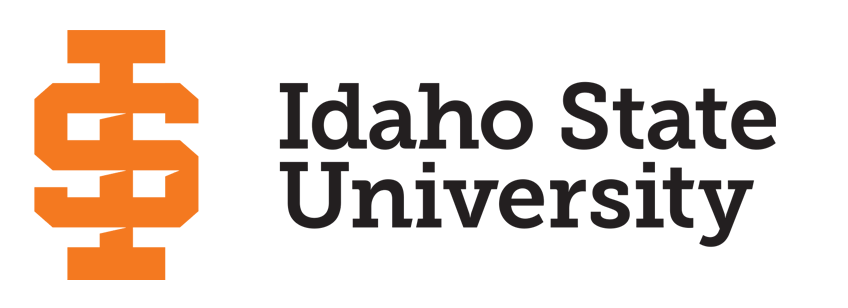 Barnes & Noble Department Charge FormDate:  	Department Name: 		 Department Index(es) to Charge:   	Requestor: 	Phone:  	Email:  	Account Director/PI:  	  Comments (list unallowable purchases):  	Account Director Signature	UBO/Grant Accounting SignatureUsers will need to complete the form, acquire needed signatures and forward to the Bookstore or you may send it via email to the Bookstore Manager, Michael Larson: michaellarson4@isu.edu. Once the account is created users will only be required to provide their department name and index when purchasing items at the Bookstore. The Bookstore will forward invoices with a receipt copy to Accounts Payable.